St. Mary’s C.E Primary School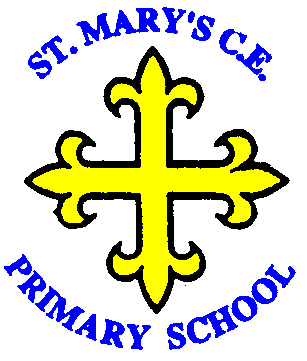 SEN Information Report – 2023-2024The Special Educational Needs and Disability (SEND) Regulations 2014 require the school to publish certain information regarding our provision for pupils with SEN. We hope parents of current and prospective pupils find the following information helpful.  For more detailed information please see our Local Offer on our website.At St. Mary’s, we recognise that ‘with God all things are possible’ (Matthew 19:26). Everyone is valued, respected as an individual and encouraged to achieve their full potential.Our faith, underpinned by our core Christian values of love, respect, creativity, forgiveness and perseverance, is at the heart of school life.Our core values are things which we will all do to support us living out our vision every day.We provide for the following kinds of special educational needs (SEN):We provide for the following kinds of special educational needs (SEN):We are an inclusive mainstream setting catering for children and young people with a wide range of needs who are able to demonstrate capacity for accessing the mainstream curriculum with differentiation and support. We support pupils with a range of needs including Cognition and Learning needs, Communication and Interaction Difficulties, Visual and Hearing Impairments, Speech and Language Disorder and Delay, Social and Emotional needs. We are an inclusive mainstream setting catering for children and young people with a wide range of needs who are able to demonstrate capacity for accessing the mainstream curriculum with differentiation and support. We support pupils with a range of needs including Cognition and Learning needs, Communication and Interaction Difficulties, Visual and Hearing Impairments, Speech and Language Disorder and Delay, Social and Emotional needs. We identify and assess pupils with SEN using the following methods:We identify and assess pupils with SEN using the following methods:The staff at St. Mary’s endeavour to identify children with SEND as early as possible. Initial identification may typically come from school staff working directly with the child or from concerns brought by parents or carers. These concerns might be based on a pupil’s wellbeing, their emotional or behavioural presentation, their progress in comparison to their peer group or their profile against recognised characteristics of specific forms of SEND. School staff receive a regular programme of training to support them in the identification of SEND. Early identification is paramount, therefore staff working in school monitor children’s progress every half term though pupil progress meetings which are led by the Headteacher. Following identification, concerns are brought to the attention of the school SENCO who discusses them with school staff working with the pupil, the pupil’s family and the pupil themselves, if appropriate. This discussion focuses on the desired outcomes for the child and looks at what provision might be necessary to enable the child to reach those outcomes.  We also look to focus on the strengths and positive outcomes which we can build on and develop throughout the school journey.  Depending on the level of the child’s needs, the decision might be made to offer additional support within the classroom, for example, advice might be offered to the class teacher in order to support an individual curriculum for the pupil. For some pupils, in addition to the class based support approaches, a package of out of class interventions might be offered. Those pupils with the highest levels of need might be referred to other agencies for further advice and support. The SENCO keeps a register of pupils requiring additional support in order to monitor the progress of these pupils, and to plan for provision across the school.The staff at St. Mary’s endeavour to identify children with SEND as early as possible. Initial identification may typically come from school staff working directly with the child or from concerns brought by parents or carers. These concerns might be based on a pupil’s wellbeing, their emotional or behavioural presentation, their progress in comparison to their peer group or their profile against recognised characteristics of specific forms of SEND. School staff receive a regular programme of training to support them in the identification of SEND. Early identification is paramount, therefore staff working in school monitor children’s progress every half term though pupil progress meetings which are led by the Headteacher. Following identification, concerns are brought to the attention of the school SENCO who discusses them with school staff working with the pupil, the pupil’s family and the pupil themselves, if appropriate. This discussion focuses on the desired outcomes for the child and looks at what provision might be necessary to enable the child to reach those outcomes.  We also look to focus on the strengths and positive outcomes which we can build on and develop throughout the school journey.  Depending on the level of the child’s needs, the decision might be made to offer additional support within the classroom, for example, advice might be offered to the class teacher in order to support an individual curriculum for the pupil. For some pupils, in addition to the class based support approaches, a package of out of class interventions might be offered. Those pupils with the highest levels of need might be referred to other agencies for further advice and support. The SENCO keeps a register of pupils requiring additional support in order to monitor the progress of these pupils, and to plan for provision across the school.We evaluate the effectiveness of our SEN provision in the following ways:We evaluate the effectiveness of our SEN provision in the following ways:SEND pupils are championed at all pupil progress meetings termly, where progress and attainment (numerical data and objective specific assessment) for all SEND pupils is reviewed and provision from the previous term is evaluated. New targets and provision mapping is then set up for the term ahead. In addition, pupil voice is conducted on a regular basis with all SEND pupils and interventions and support activities are observed to evaluate their quality and impact.SEND pupils are championed at all pupil progress meetings termly, where progress and attainment (numerical data and objective specific assessment) for all SEND pupils is reviewed and provision from the previous term is evaluated. New targets and provision mapping is then set up for the term ahead. In addition, pupil voice is conducted on a regular basis with all SEND pupils and interventions and support activities are observed to evaluate their quality and impact.Our arrangements for assessing and reviewing the progress of pupils with SEN are as follows:Our arrangements for assessing and reviewing the progress of pupils with SEN are as follows:All pupils are assessed on an on-going, formative basis using the school’s assessment and tracking system. Where this is appropriate, SEND pupils are assessed using this tool. Where needed, children are tracked using small step progression on an individual basis dependent on the child’s needs. Individual support plans are completed for each SEND pupil and updated half termly, with targets set for each term. These assessments are reviewed half termly at Pupil Progress Meetings.All pupils are assessed on an on-going, formative basis using the school’s assessment and tracking system. Where this is appropriate, SEND pupils are assessed using this tool. Where needed, children are tracked using small step progression on an individual basis dependent on the child’s needs. Individual support plans are completed for each SEND pupil and updated half termly, with targets set for each term. These assessments are reviewed half termly at Pupil Progress Meetings.Our approach to teaching pupils with SEN includes:Our approach to teaching pupils with SEN includes:The school teaches pupils with SEND in accordance with our detailed Local Offer (available on the website) and the Stockport Metropolitan Borough Council offer.  Children are supported in school through: Quality First Teaching - In every class, the lessons are taught with each child’s needs in mind. Activities are personalised to children’s needs so that they are appropriately challenged but are able to participate at their level. In order to support children with SEND, class based approaches may include alternative forms of recording work, visual prompts, specialised equipment, small group or individual teaching, peer support, extended time for writing/ reading/maths tasks etc.Interventions - If a child needs a higher level of support that cannot be accommodated within Quality First Teaching, small group or individual interventions may be offered. For example: Essential Letters and Sounds phonics, Motors kills United a fine motor/handwriting programme, personalised targeted reading, targeted short term maths intervention, targeted short term writing intervention, nurture sessions.Outside Agencies - For those with significant or complex needs, the school seeks the advice of specialists such as an Educational Psychologist, Speech and Language Therapist, Child and Adolescent Mental Health Team, Occupational Therapist; Stockport Autism Team and Community Paediatrician. Where additional levels of support are required, a personalised support plan is created, which will outline the provision available to each child and will be available to parents/carers. In addition, parents/carers will be fully involved in the planning of support for their child and will have the opportunity to discuss their child’s progress at regular parent/teacher meetings. There is also an opportunity to contact the school SENDCO team via the school office to make an appointment to discuss pupil needs in more detail. For a child with complex SEN needs the school will work collaboratively with parents and outside agencies to submit an application for an Educational Health Care Plan (EHCP) assessment to the local authority to further support the child going forward with their education.The school teaches pupils with SEND in accordance with our detailed Local Offer (available on the website) and the Stockport Metropolitan Borough Council offer.  Children are supported in school through: Quality First Teaching - In every class, the lessons are taught with each child’s needs in mind. Activities are personalised to children’s needs so that they are appropriately challenged but are able to participate at their level. In order to support children with SEND, class based approaches may include alternative forms of recording work, visual prompts, specialised equipment, small group or individual teaching, peer support, extended time for writing/ reading/maths tasks etc.Interventions - If a child needs a higher level of support that cannot be accommodated within Quality First Teaching, small group or individual interventions may be offered. For example: Essential Letters and Sounds phonics, Motors kills United a fine motor/handwriting programme, personalised targeted reading, targeted short term maths intervention, targeted short term writing intervention, nurture sessions.Outside Agencies - For those with significant or complex needs, the school seeks the advice of specialists such as an Educational Psychologist, Speech and Language Therapist, Child and Adolescent Mental Health Team, Occupational Therapist; Stockport Autism Team and Community Paediatrician. Where additional levels of support are required, a personalised support plan is created, which will outline the provision available to each child and will be available to parents/carers. In addition, parents/carers will be fully involved in the planning of support for their child and will have the opportunity to discuss their child’s progress at regular parent/teacher meetings. There is also an opportunity to contact the school SENDCO team via the school office to make an appointment to discuss pupil needs in more detail. For a child with complex SEN needs the school will work collaboratively with parents and outside agencies to submit an application for an Educational Health Care Plan (EHCP) assessment to the local authority to further support the child going forward with their education.We enable pupils with SEN to engage in the activities of the school, together with children who do not have SEN, in the following ways: We enable pupils with SEN to engage in the activities of the school, together with children who do not have SEN, in the following ways: The school will always make all reasonable adjustments to ensure that all pupils with SEND can take part in all whole school activities, as well as activities which enhance the wider life of the school. This could include additional or different resources or equipment, changes to the environment, additional or specialist staffing and individual risk assessments. The school will always make all reasonable adjustments to ensure that all pupils with SEND can take part in all whole school activities, as well as activities which enhance the wider life of the school. This could include additional or different resources or equipment, changes to the environment, additional or specialist staffing and individual risk assessments. The following emotional, mental and social support is available for pupils with SEN: The following emotional, mental and social support is available for pupils with SEN: St. Mary’s is committed to being an emotionally healthy school, with emotional health and mental well-being an integral part of the school curriculum.  Staff have received specialist training from E.L.S.A (emotional literacy) and Primary Jigsaw to deliver bespoke interventions around emotional health and well-being.  The school also works with the Child and Adolescent Mental Health Service to gain advice and support wherever necessary. The Headteacher, SENCO team and classteachers also work closely with parents/carers in order to gain a clear picture of each child’s needs. St. Mary’s is committed to being an emotionally healthy school, with emotional health and mental well-being an integral part of the school curriculum.  Staff have received specialist training from E.L.S.A (emotional literacy) and Primary Jigsaw to deliver bespoke interventions around emotional health and well-being.  The school also works with the Child and Adolescent Mental Health Service to gain advice and support wherever necessary. The Headteacher, SENCO team and classteachers also work closely with parents/carers in order to gain a clear picture of each child’s needs. SEN team SEN team SENDCo (Special and Educational Needs and Disability Co-ordinator    Helen AnsteyLearning MentorSelina Hadfield ELSA (Emotional Literacy Support Assistant)Kelly Liddell (KS1) and Selina Hadfield (KS2) Intervention/EHCP Support AssistantSuzanne WelshIn addition, we use the services of the following specialists: In addition, we use the services of the following specialists: Stockport Autism Team (ADAPT)Educational Psychology Service Speech and Language Therapists School Nurse/NHS Child and Adolescent Mental Health Service Occupational Therapists Primary JigsawInclusion TeamSchool Age +Stockport Autism Team (ADAPT)Educational Psychology Service Speech and Language Therapists School Nurse/NHS Child and Adolescent Mental Health Service Occupational Therapists Primary JigsawInclusion TeamSchool Age +Our arrangements for ensuring the involvement of parents of children with SEN are as follows: Our arrangements for ensuring the involvement of parents of children with SEN are as follows: The point of contact for all parents/carers of pupils with SEN is the SENDCO – Mrs Helen AnsteyFollowing identification of concerns by a classteacher, the SENCO and classteacher will meet with the pupil’s family for a timely discussion. This discussion focuses on the desired outcomes for the child and looks at what provision might be necessary to enable the child to reach those outcomes. The SENCO will also signpost the parent to any other agencies and sources of advice/support. Parents of pupils with SEN have regular meetings with their child’s classteacher and the SENCO to review their progress, their need and to plan future provision. The point of contact for all parents/carers of pupils with SEN is the SENDCO – Mrs Helen AnsteyFollowing identification of concerns by a classteacher, the SENCO and classteacher will meet with the pupil’s family for a timely discussion. This discussion focuses on the desired outcomes for the child and looks at what provision might be necessary to enable the child to reach those outcomes. The SENCO will also signpost the parent to any other agencies and sources of advice/support. Parents of pupils with SEN have regular meetings with their child’s classteacher and the SENCO to review their progress, their need and to plan future provision. How do we support SEND pupils preparing for adulthood?How do we support SEND pupils preparing for adulthood?We prepare pupils with SEND for adulthood by having aspirational outcomes for them.  We help them to develop life skills such as independence through their learning.  We develop problem solving skills and perseverance. We prepare pupils with SEND for adulthood by having aspirational outcomes for them.  We help them to develop life skills such as independence through their learning.  We develop problem solving skills and perseverance. Our transitional arrangements for pupils with SEN include: Our transitional arrangements for pupils with SEN include: The SENCO will discuss transition arrangements with parents and plan the most effective transition. This could include additional visits, longer phased introduction, 1;1 support for a time.We work with parents and any other education provider to ensure that transition to or from St. Mary’s is as smooth as possible.  We have close links with both nurseries and secondary schools and transition meetings are arranged for both schools and parents and child where appropriate to attend.The SENCO will discuss transition arrangements with parents and plan the most effective transition. This could include additional visits, longer phased introduction, 1;1 support for a time.We work with parents and any other education provider to ensure that transition to or from St. Mary’s is as smooth as possible.  We have close links with both nurseries and secondary schools and transition meetings are arranged for both schools and parents and child where appropriate to attend.Parents of children with SEN may find the following support services helpful, in addition to the school’s offerings: Parents of children with SEN may find the following support services helpful, in addition to the school’s offerings: Stockport’s local offer, explaining what is available on a local authority basis, can be found using the following link: https://stockport.fsd.org.uk/kb5/stockport/fsd/localoffer.page;jsessionid=29D66023D3CACCFEB28A3BA8B50A2938?localofferchannel=0Stockport SENDIASS offer free, impartial and confidential information, advice and support to parents and carers of children and young people with SEND and to young people themselves. We have a role in ensuring parents’ and young peoples' views are heard, understood and respected.https://stockport.fsd.org.uk/kb5/stockport/fsd/service.page?id=1hgBo5Aw_6sThe SEND Hub: Telephone 0161 217 6028 and press option 2. This new support hub is open to anyone, including carers and professionals. It is part of the Council's 'early help' support structure to support residents during this difficult time. Parents And Carers Together Stockport (PACTS): email: info@pactstockport.co.uk Twitter: @PACTSTOCKPORT website: www.pactstockport.co.uk or call: 07786 101 072 PACTS is Stockport’s official local parent carer forum run by parents for parents, carers, grandparents and family members who have a child / young person between the ages of 0 & 25 years with special educational needs & disabilities including any additional need.Stockport Entitlement Framework: https://stockport.fsd.org.uk/kb5/stockport/fsd/service.page?id=jbXBlqMyV_g This document is intended for teachers to use to improve the support available and for parents and carers to understand how the needs of their children with SEND might be met.The Local Authority produce a SEND Newsletter on the last Friday of every month.  If you would like to sign up to receive this please follow the link:- https://stockport.fsd.org.uk/kb5/stockport/fsd/site.page?id=aweWP5FCzOgStockport’s local offer, explaining what is available on a local authority basis, can be found using the following link: https://stockport.fsd.org.uk/kb5/stockport/fsd/localoffer.page;jsessionid=29D66023D3CACCFEB28A3BA8B50A2938?localofferchannel=0Stockport SENDIASS offer free, impartial and confidential information, advice and support to parents and carers of children and young people with SEND and to young people themselves. We have a role in ensuring parents’ and young peoples' views are heard, understood and respected.https://stockport.fsd.org.uk/kb5/stockport/fsd/service.page?id=1hgBo5Aw_6sThe SEND Hub: Telephone 0161 217 6028 and press option 2. This new support hub is open to anyone, including carers and professionals. It is part of the Council's 'early help' support structure to support residents during this difficult time. Parents And Carers Together Stockport (PACTS): email: info@pactstockport.co.uk Twitter: @PACTSTOCKPORT website: www.pactstockport.co.uk or call: 07786 101 072 PACTS is Stockport’s official local parent carer forum run by parents for parents, carers, grandparents and family members who have a child / young person between the ages of 0 & 25 years with special educational needs & disabilities including any additional need.Stockport Entitlement Framework: https://stockport.fsd.org.uk/kb5/stockport/fsd/service.page?id=jbXBlqMyV_g This document is intended for teachers to use to improve the support available and for parents and carers to understand how the needs of their children with SEND might be met.The Local Authority produce a SEND Newsletter on the last Friday of every month.  If you would like to sign up to receive this please follow the link:- https://stockport.fsd.org.uk/kb5/stockport/fsd/site.page?id=aweWP5FCzOgOur arrangements regarding complaints from parents of pupils with SEN are as follows: Our arrangements regarding complaints from parents of pupils with SEN are as follows: The Complaints Policy is listed within the policy section of the school website.The Complaints Policy is listed within the policy section of the school website.